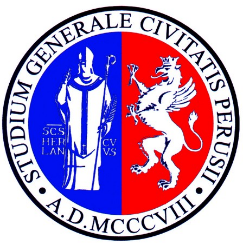 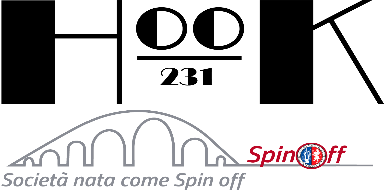           Dipartimento di Giurisprudenza               Università degli Studi di PerugiaCORSO DI ALTA FORMAZIONE IN SCIENZE CRIMINOLOGICHE E TECNICHE DI INDAGINEIl/la sottoscritto/a ____________________________________ nato/a a ________________ il _____________, residente in via ____________________  ____nel comune di ______________________, Prov. _________________________, CAP __________________ Codice fiscale___________________________ Recapito telefonico _______________________E-mail ______________________________ Pec_________________________.Percorso di laurea conseguita o da conseguire_______________________________.CHIEDEdi essere iscritto/a al “Corso di alta formazione in scienze criminologiche e tecniche di indagine” organizzato dal Dipartimento di Giurisprudenza dell’Università degli Studi di Perugia in collaborazione con la HOOK 231 S.r.l., società nata come Spin off accademico dell’Università degli Studi di Perugia.CONDIZIONI GENERALIIl “Corso di alta formazione in scienze criminologiche e tecniche di indagine” si terrà presso il Dipartimento di Giurisprudenza dell’Università degli studi di Perugia, Via A. Pascoli, 33 Perugia.Nel caso di eventuali restrizioni normative relative all’emergenza Covid sarà comunque garantita l’erogazione didattica in modalità telematica attraverso la piattaforma Teams di Ateneo.Le iscrizioni sono aperte dal giorno 1 settembre 2020 fino a tutto il 15 ottobre 2020 e comunque non oltre l’esaurimento dei posti disponibili. Al termine del Corso, che si concluderà con la discussione di un elaborato, verrà rilasciata pergamena e un attestato di partecipazione contenente la specifica delle ore di attività svolte e dei relativi settori scientifici.COSTO DI ISCRIZIONEIl sottoscritto sceglie quale modalità di pagamento della retta di frequenza:Օ 	versamento in unica soluzione di € 2.565,66 € (Iva inclusa), entro e non oltre il 15 ottobre 2020;Օ	Versamento a rate secondo il seguente schema:I rata: euro 701,50 euro (inclusa Iva) al momento dell’iscrizione;II rata: euro 466,04 (inclusa Iva) entro il 1 dicembre 2020;III rata: euro 466,04 (inclusa Iva) entro il 8 gennaio 2020;IV rata: euro 466,04 (inclusa Iva) entro il 8 febbraio 2021;V rata: euro 466,04 (inclusa Iva) entro il 8 marzo 2021.Il sottoscritto si impegna al rispetto integrale del regolamento del corso ed assume l’obbligo di pagare integralmente nelle modalità suindicate la retta di frequenza. Tale obbligo non viene meno in caso di ritiro o assenze superiori al 75% delle ore complessive di lezione.Il sottoscritto richiede la fatturazione:Օ 	come persona fisica;	IBAN ___________________________________ (per l’eventuale restituzione)Օ	come persona giuridica o libero professionista, in questo caso indicare gli estremi di fatturazione:	Ragione sociale_______________________________	Indirizzo_____________________________________	Partita Iva____________________________________	Pec_________________________________________	Codice univoco_______________________________	IBAN____________________________________ (per l’eventuale restituzione)MODALITÀ DI PAGAMENTOI pagamenti dovranno avvenire tramite bonifico bancario o altro strumento idoneo. Il bonifico dovrà essere effettuato sul c/c intestato alla: Hook 231 S.r.l., IBAN IT08Q0200803043000101401142 indicando espressamente in causale: denominazione del corso, nome e cognome del corsista ed il numero della relativa rata / versamento unica soluzione.Copia della contabile del bonifico dovrà essere inviata unitamente al modulo di iscrizione sottoscritto all’indirizzo mail adriano.ferranti@unipg.it.Luogo e data 						Firma__________________ 					________________________Per formalizzare l’iscrizione è necessario inviare all’indirizzo adriano.ferranti@unipg.it la seguente documentazione:modulo di iscrizione compilato e sottoscritto;modulo privacy sottoscritto;copia della ricevuta di avvenuto versamento della I rata o del versamento in unica soluzione.fotocopia di un documento d’identità in corso di validità;autocertificazione relativa al percorso di laurea terminato o frequentato.Per la partecipazione all’assegnazione dello sconto del 50% messo a disposizione dal Dipartimento di Giurisprudenza allegare anche:autocertificazione degli esami svolti e del voto di laurea ovvero autocertificazione degli esami svolti per gli studenti non laureati.modello ISEE in corso di validità.